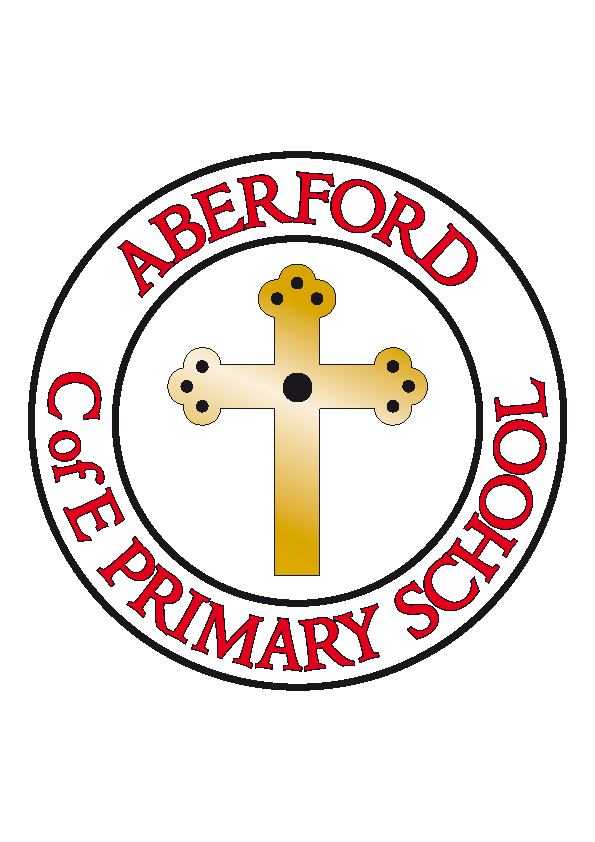 Aberford Church of England Primary SchoolSchool Lane, Aberford, Leeds, LS25 3BUTel: 0113 281 3302   Website: www.aberfordprimaryschool.co.uk Headteacher – Philippa BouldingTHE WEEK AHEAD: 	Diary for the week beginning 9th March 2020House Points (collected and reported by Bethany P, Evie N & Hayden) This week’s winners are Hazelwood with 420 house points.  Aberford AchievementsStan for working super hard in all areas of learning.  He is kind to all his friends especially when they are sadPhoebe for trying really hard with all of her work and for being so creative in EnglishZac for trying really hard with his phonics and English work this week Ione for always putting in 10% effort and setting a wonderful example to the classHarrison for his hard work, dedication and amazing improvements on TTRSAva for shining in Maths this weekAlexander for superb leadership skills and wonderful presenting skillsCastleford Tigers Foundation Sports AwardsAmelia B For always being happy to take part in PE and never stops smilingIsaac R For a fantastic improved attitudeLottie for outstanding skills in PE and a good attitudeMax for fantastic improved attitude in PE Megan for never giving in and outstanding improvementMaddie C for a fantastic attitude and improvement in PEOliver B for excellent attitude and outstanding skills in PEHayden for a fantastic team work and always putting in 100% effortGold awards for 200 House Points were awarded to James D, Ruby Wi, Jack M, Elliot, Freya H and ZacSuper Gold awards for 300 House Points were awarded to Mikey, Sam, Lizzy and Violet CPlatinum awards for 400 House Points were awarded to Anna and Maddy CThe Big Dance OffCongratulations to our KS2 children who took part in The Big Dance Off yesterday. After a tough competition they placed 6th out of 20 schools with a score of 186 out of 200.MONDAYKS2 Dance with Castleford Tigers – After schoolTUESDAY KS2 Football with Castleford Tigers – After schoolBrass lessons with York MusicWEDNESDAYGuitar lessons with Roundhay MusicKS1 Movement with Castleford Tigers – After schoolTHURSDAYKS2 Gymnastics with Castleford Tigers – After schoolFRIDAYKS1 Dodge Ball with Castleford Tigers – After school